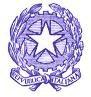 Ministero dell’Istruzione e del MeritoDipartimento per il sistema educativo di istruzione e di formazione Direzione Generale per lo studente, l’inclusione e l’orientamento scolasticoISTITUTO D’ISTRUZIONE SUPERIORE LUIGI GALVANIVia F. Gatti, 14 - 20162 Milanoemail miis05400x@istruzione.it - pecMIIS05400X@PEC.ISTRUZIONE.ITTel. 02 6435651/2/3   Fax 02 6432058Cf 02579690153PROGETTO FORMATIVO PERSONALIZZATOSPERIMENTAZIONE DIDATTICA – ATLETA DI ALTO LIVELLODati relativi all’alunno:Informazioni sullo studente: Obiettivi formativi del programma sperimentale   Organizzazione generale del percorso didattico:  Alternanza Scuola/Lavoro  Organizzazione specifica per singola disciplinaPer ogni disciplina inserire:le misure metodologiche/didattiche personalizzate adottate (ad esempio: attività di apprendimento a distanza fornito dall’Istituto e/o su piattaforme ministeriali, utilizzo di dispense e materiali didattici di supporto, attività di recupero, tutoraggio, ecc.)l’organizzazione e le modalità personalizzate delle verifiche (ad esempio: programmazione delle verifiche scritte ed orali, verifiche orali a compensazione delle verifiche scritte, dispensa dalla sovrapposizione di verifiche su più materie nella stessa giornata, dispensa dalle verifiche immediatamente successive al rientro da impegni agonistici importanti, ecc.)DISCIPLINA: DISCIPLINA: DISCIPLINA: DISCIPLINA: Tabella riassuntiva delle misure personalizzate adottate:Per ogni disciplina contrassegnare con una “X” le eventuali misure personalizzate adottateFirma dei DocentiMilano, _______________Firma dei Genitori dell’Alunno				Firma dello Studente			___________________________			___________________________				___________________________				Firma del Tutor esterno					Il Dirigente Scolasticodott. Emanuela M. Germanò ___________________________			___________________________Nome CognomeData e luogo di nascitaPeriodo attuazione interventoCoordinatore di classeDocente e Referente area BESTutorTutor esternoInserire eventuali informazioni sullo studente che possano risultare significative per l’attuazione del PFPInserire gli obiettivi formativi generali che si intendono raggiungere con il PFPInserire le misure organizzative generali che saranno adottate con il PFPSpecificare le misure adottate per il percorso di Alternanza Scuola/Lavoro e se il percorso medesimo sia stato eventualmente progettato con le modalità previste dai punti 1 e 3 dei “Chiarimenti interpretativi” forniti dal MIUR con nota prot. N. 3355 del 28 marzo 2017MISURE DIDATTICHE E METODOLOGICHEVERIFICHEMISURE DIDATTICHE E METODOLOGICHEVERIFICHEMISURE DIDATTICHE E METODOLOGICHEVERIFICHEMISURE DIDATTICHE E METODOLOGICHEVERIFICHEMisura/strumentoDisciplinaDisciplinaDisciplinaDisciplinaDisciplinaDisciplinaDisciplinaDisciplinaDisciplinaProgrammazione verifiche scritteProgrammazione verifiche oraliVerifiche orali a compensazione delle verifiche scritteApprendimento a distanza fornito dall’Istituto e/o da piattaforme Ministeriali approvate dal CdCDispensa dalla sovrapposizione di verifiche su più materie nella stessa giornataDispensa dalle verifiche immediatamente successive al rientro da impegni agonistici importantiAttività di recuperoAttività di tutoraggioUtilizzo di materiali didattici/dispenseAltro (specificare)DISCIPLINACOGNOME E NOMEFIRMA